МУНИЦИПАЛЬНОЕ УЧРЕЖДЕНИЕ«УПРАВЛЕНИЕ ОБРАЗОВАНИЯ»ЭЛЬБРУССКОГО МУНИЦИПАЛЬНОГО РАЙОНАКАБАРДИНО-БАЛКАРСКОЙ РЕСПУБЛИКИ361624, Кабардино-Балкарская Республика, город Тырныауз, проспект Эльбрусский, №-39Тел.4-39-25, e-mail:obrelbrus@yandex.ru   ПРИКАЗ 31.01.2022 г. 	             г.п. Тырныауз                         №  11О проведении итогового собеседования по русскому языку в 2022 году.	В соответствии с Порядком проведения государственной итоговой аттестации по образовательным программам основного общего образования, утвержденным приказом Министерства просвещения Российской Федерации и Федеральной службы по надзору в сфере образования и науки от 7 ноября 2018 года № 189/1513,  и в соответствии  с пунктом 10 приказа Министерства просвещения,  науки и по делам молодежи  Кабардино-Балкарской Республики от 14 декабря  2021  года  № 22/1153  «Об утверждении Порядка проведении итогового собеседования по русскому языку в 2022 году»ПРИКАЗЫВАЮ:Провести  09 февраля   2022 года итоговое собеседование по русскому языку в 9-х классах образовательных организаций  Эльбрусского муниципального района (далее собеседование).Определить ответственными:за проведение собеседования в Эльбрусском муниципальном районе ведущего специалиста МУ «Управление образования» администрации Эльбрусского муниципального района Джаппуеву Ф.И. (муниципальный координатор ГИА-9);за технологическое обеспечение проведения собеседования инженера - программиста МУ «Управление образования» администрации Эльбрусского муниципального района  Кочкарова А.М.;  Руководителям образовательных организаций Эльбрусского муниципального района обеспечить:	- назначение  ответственных  за проведение собеседования в образовательных  организациях (согласно Порядка);- в срок до 8 февраля   2022 года технологическую  готовность организации к проведению  собеседования; - внесение  необходимых  изменений  в расписание учебных занятий в деньпроведения собеседования;- тиражирование контрольных измерительных материалов и сопроводительных документов;- представление  материалов по итогам собеседования в  МУ «Управления образования» администрации Эльбрусского муниципального района 10 февраля 2022 года. 	4.  Муниципальному координатору 11 февраля   2022 года обеспечить доставку материалов проведения  собеседования  в   ГБУ  «Центр оценки качества образования, профессионального мастерства и квалификации педагогов» Минпросвещения КБР 5.  Контроль за исполнение приказа оставляю за собой.Начальник  управления  образования                     Н.М. АтакуеваИсп.: Джаппуева Ф.И.89287168017МуниципальнэIуэхущIапIэКъэбэрдей-БалъкъэрРеспубликэми Эльбрус муниципальнэкуейм щIэныгъэмкIэ и управленэ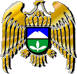 Муниципал учреждениеКъабарты-МалкъарРеспубликаныЭльбрус муниципал районнубилимбериууправлениясы